Фамилия__________________________________________1 вариант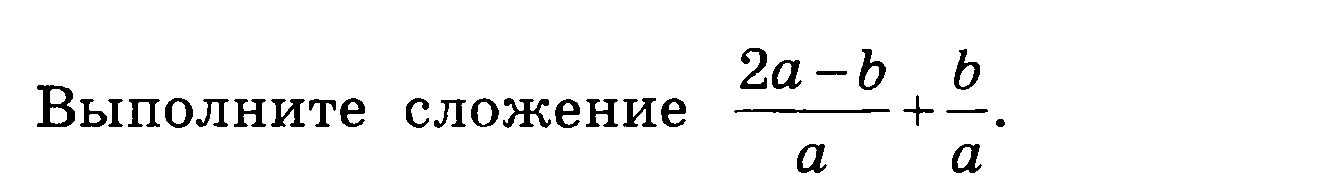 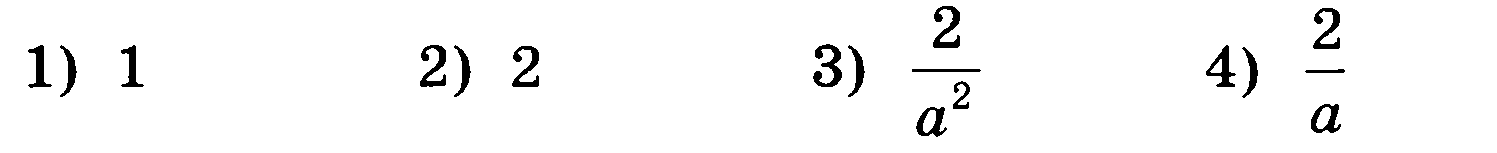 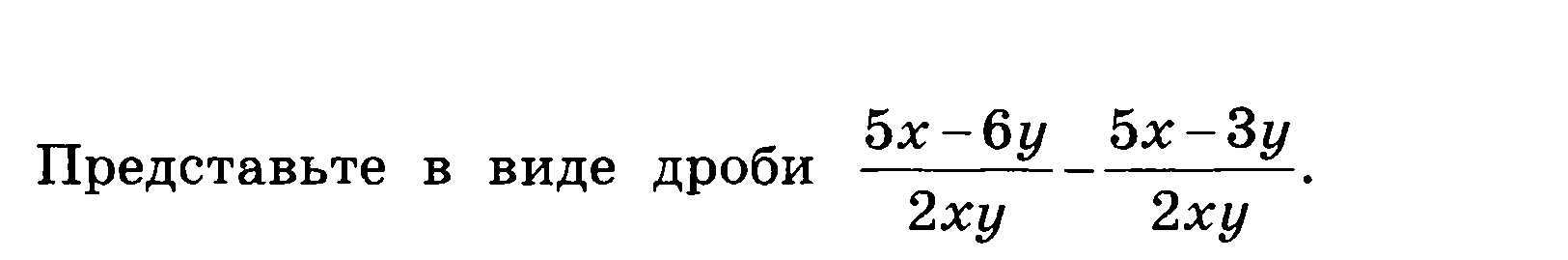 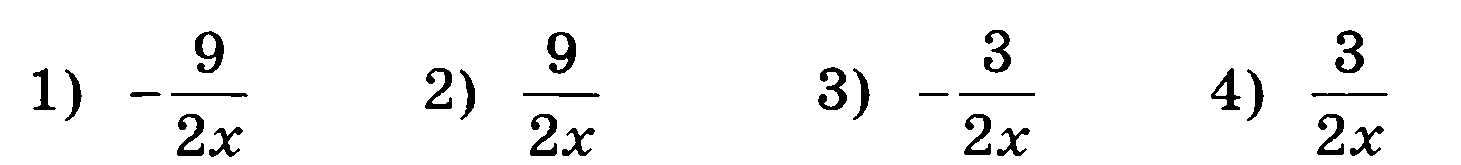 ответ___________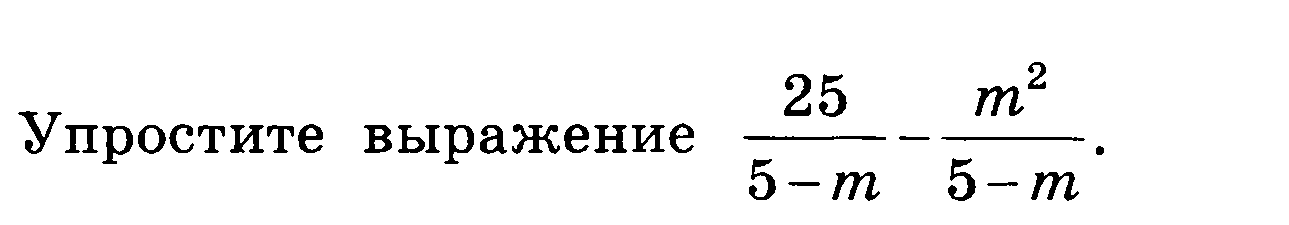 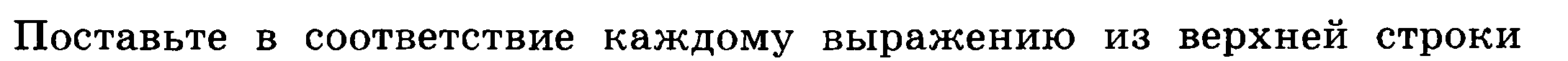 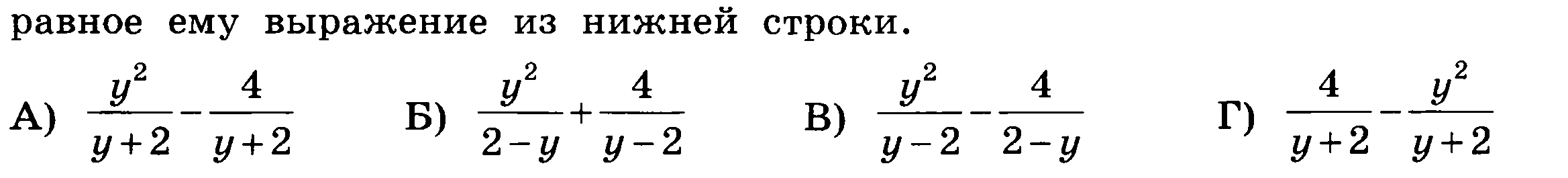 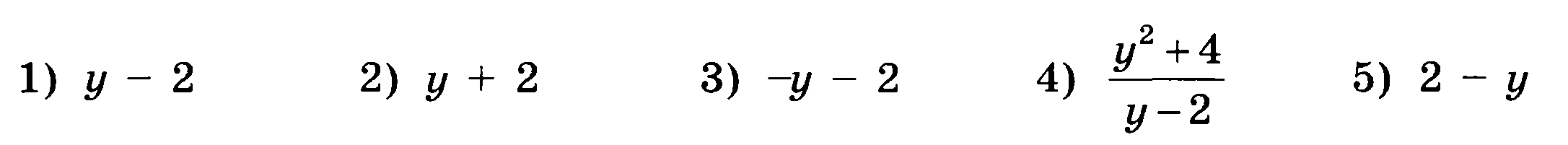 ответ ________________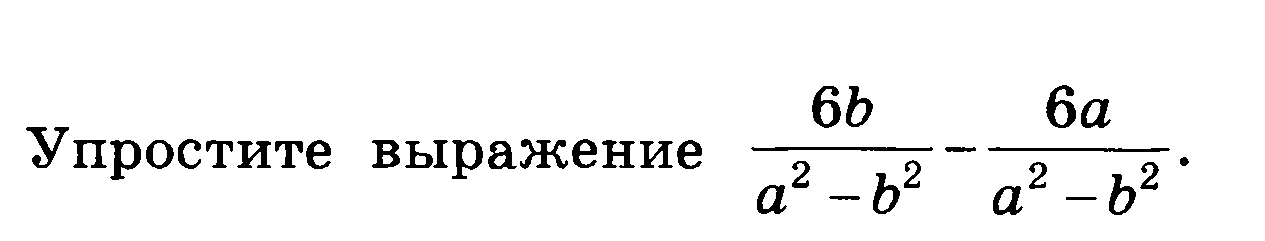 Фамилия____________________________________2 вариант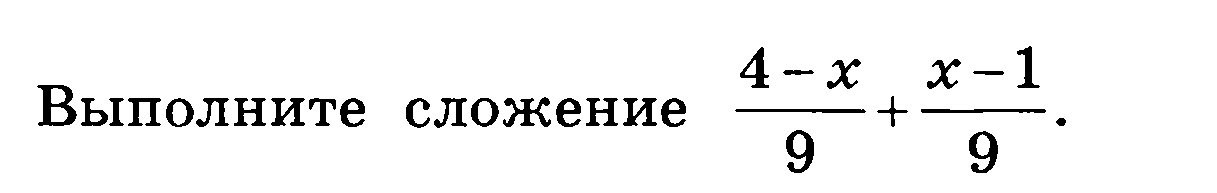 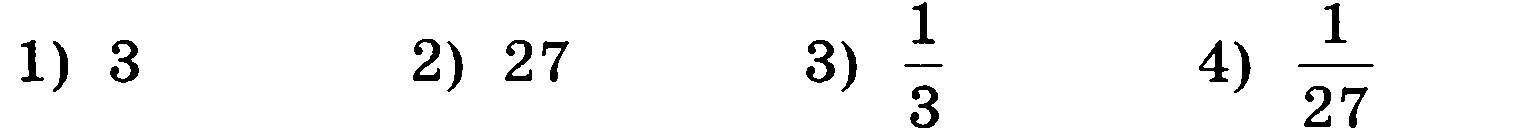 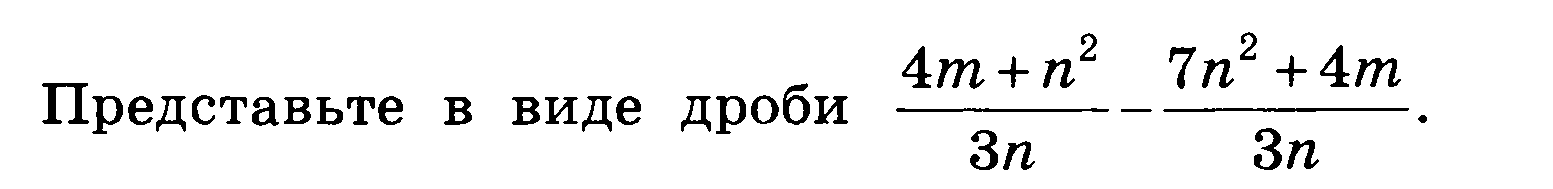 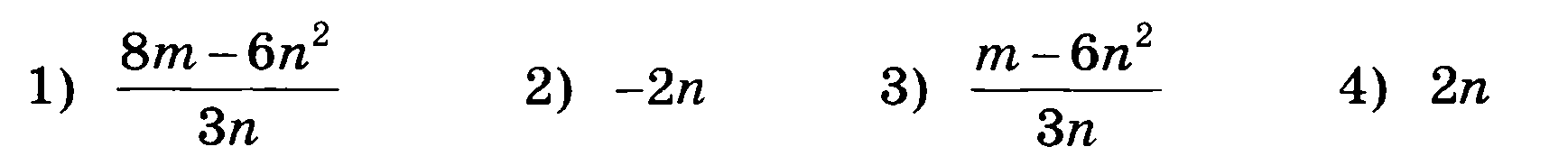 ответ _________________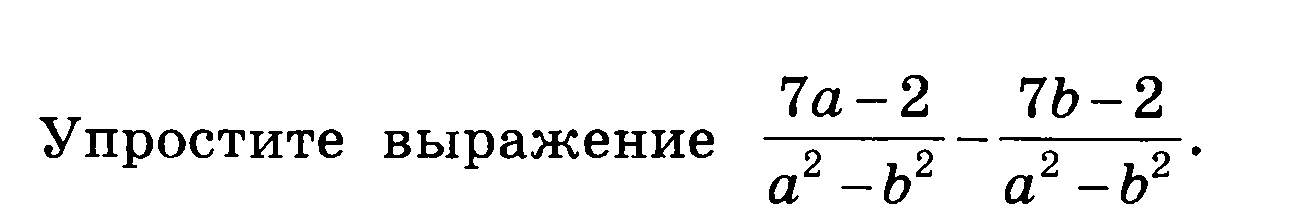 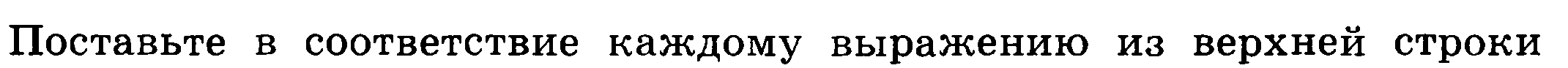 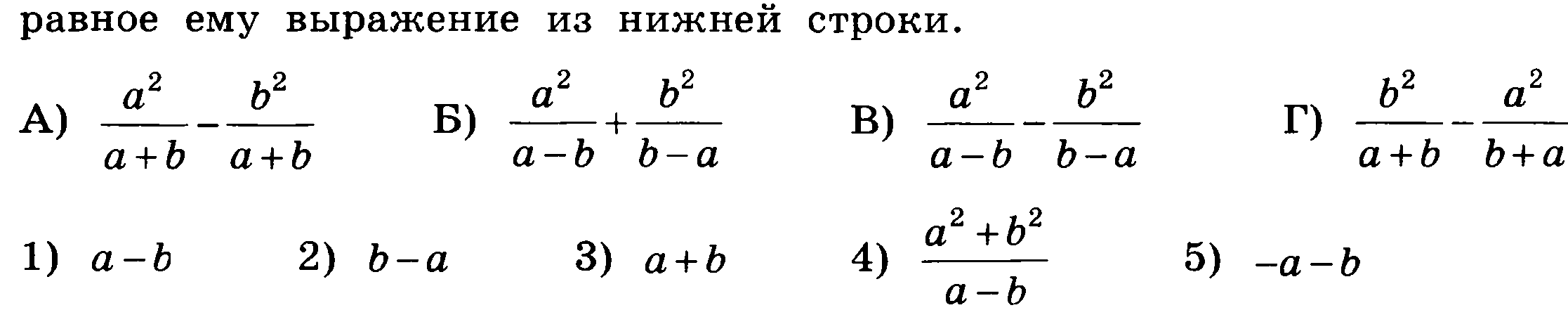 5.  ответ____________________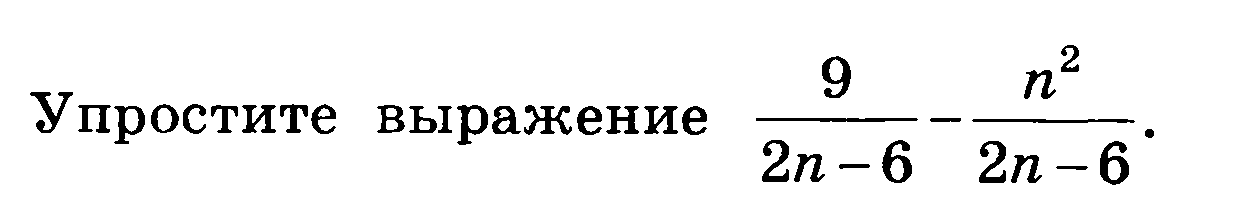 АБВГАБВГ